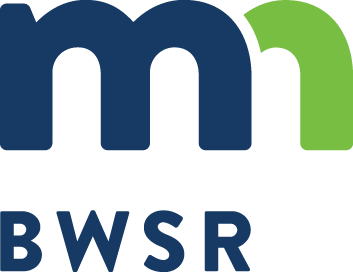 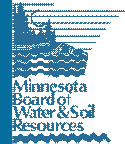 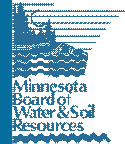 PILOT SEED MIXES:These new “Pilot” seed mixes have been developed for a variety of restoration, conservation and stormwater uses. Goals were to meet the needs of common project types and to create direction for emerging topics such as biofuels, buffers, conservation grazing, and pollinators. All of the mixes were developed for specific functions and incorporate pollinator habitat to the extent possible. The mixes will remain as pilot mixes for a couple  years until we understand how they are performing before we work to make them official state mixes. In many cases these mixes should be considered starting points for developing site specific mixes.Note: Oats cover crop is included as a component of these seed mixes with the exception of some wetland mixes where cover species are not necessary. Winter wheat (at a similar rate to oats) may be selected in some cases where germination is needed later in the fall, followed by further green‐up the following spring (oats will not come back the follow spring unless it re‐establishes from seed).Function:		Stormwater Planting Area:	NE Specialization:Intent: Stormwater pond vegetation establishment for pollinator habitat establishmentScientific Name	Common Name	Seeds/ sq ftCoverScientific Name	Common Name	Seeds/ sq ftCoverScientific Name	Common Name	Seeds/ sq ftCoverScientific Name	Common Name	Seeds/ sq ftCoverRate (lb/ac)% Mix (by sqft)% Mix (by wt)Avena sativaOats* (See Cover crop note)11.1437.91Total Guild:11.1437.918.76%79.9%79.9%ForbAgastache foeniculumBlue Giant Hyssop30.09Asclepias incarnataMarsh Milkweed0.220.12Asclepias syriacaCommon Milkweed0.160.11Asclepias tuberosaButterfly Milkweed0.090.06Eupatorium perfoliatumCommon Boneset40.07Eutrochium maculatumSpotted Joe Pye Weed20.06Gentiana andrewsiiBottle Gentian50.05Helenium autumnaleAutumn Sneezeweed6.50.14Lobelia siphiliticaGreat Lobelia60.03Mimulus ringensBlue Monkey Flower200.02Monarda fistulosaWild Bergamot50.19Oligoneuron rigidumStiff Goldenrod3.10.21Pycnanthemum virginianumPycnanthemum virginianumVirginia Mountain Mint30.040.040.04Rudbeckia hirtaRudbeckia hirtaBlack‐eyed Susan40.120.120.12Sisyrinchium campestreSisyrinchium campestreField Blue‐eyed Grass0.170.010.010.01Symphyotrichum novae‐angliaeSymphyotrichum novae‐angliaeNew England Aster20.080.080.08Verbena hastataVerbena hastataBlue Vervain5.80.170.170.17Zizia aureaZizia aureaGolden Alexanders0.050.010.010.01Total Guild:	70.09Total Guild:	70.09Total Guild:	70.09Total Guild:	70.091.5855.09%3.3%GraminoidAndropogon gerardiiBig Bluestem51.36Beckmannia syzigachneAmerican Slough Grass100.54Bromus ciliatusFringed Brome30.82Elymus canadensisCanada Wild Rye1.50.79Elymus trachycaulusSlender Wheatgrass20.99Elymus virginicusVirginia Wild Rye1.50.97Panicum virgatumSwitchgrass40.78Poa palustrisFowl Bluegrass120.25Sorghastrum nutansIndian Grass40.91Total Guild:437.4133.80%15.6%LegumeDalea purpureaPurple Prairie Clover30.54Total Guild:30.542.36%1.1%Total Seed Mix:127.2347.44